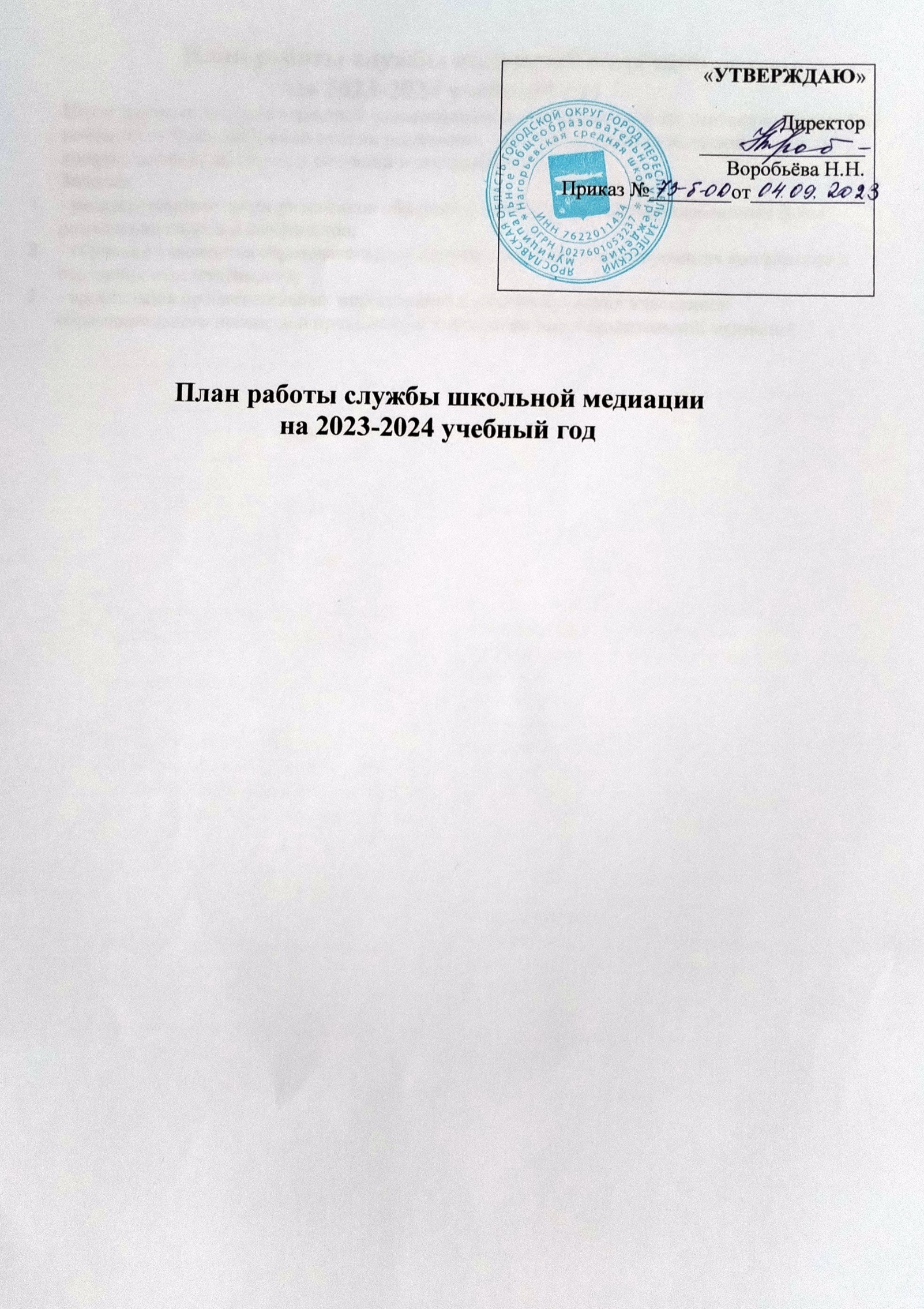 Цель: создание условий успешной социализации несовершеннолетних, снижение количества конфликтов через внедрение модели реализации восстановительных технологий в систему профилактики конфликтных ситуаций в школьной среде.Задачи:  - распространение среди участников образовательного процесса цивилизованных форм разрешения споров и конфликтов;- обучение участников образовательного процесса методам урегулирования конфликтов и осознания ответственности;- организация просветительных мероприятий и информирование участников образовательного процесса о принципах и технологии восстановительной медиации.№ п/пНаименование мероприятияНаименование мероприятияЦельОтветственныеСентябрьСентябрьСентябрь1Заседание членов службы медиацииопределение состава (педагоги и учащиеся)Заседание членов службы медиацииопределение состава (педагоги и учащиеся)Спланировать работу на новый учебный годРуководитель школьной службы медиации2Оформление стенда ШСМОформление стенда ШСМРаспространить информацию о возможностях службы медиацииЧлены детской службы медиации3Акция «В нашей в школе работает ШСМ»  Создание буклета о деятельности Школьной службы медиацииАкция «В нашей в школе работает ШСМ»  Создание буклета о деятельности Школьной службы медиацииРаспространить информацию о работе ШСМЧлены службы  детской медиации4Проведение анкетирования. Беседа с классными руководителями. Определение детей группы риска. Проведение анкетирования. Беседа с классными руководителями. Определение детей группы риска. Формирование положительных эмоцийКураторы службы школьной службы медиацииОктябрьОктябрьОктябрь5Проведение классных часов на тему: «Способы разрешения конфликтных ситуаций» 5-7 классы,«Как научиться дружить?» 3-4 классыПроведение классных часов на тему: «Способы разрешения конфликтных ситуаций» 5-7 классы,«Как научиться дружить?» 3-4 классыПредставить возможность обучающимся возможности мирного разрешения конфликтовЧлены службы медиации, классные руководители.6Информирование участников образовательного процесса (учителей, родителей (законных представителей), учащихся) «Медиация. Зачем она нам нужна?»Информирование участников образовательного процесса (учителей, родителей (законных представителей), учащихся) «Медиация. Зачем она нам нужна?»Распространить информацию о работе ШСМЧлены службы медиацииНоябрьНоябрьНоябрь7«Веселые переменки» (1-4 классы).«Веселые переменки» (1-4 классы).Формирование толерантного поведения школьниковЧлены службы медиации.8Консультации с членами детской службы медиации.Консультации с членами детской службы медиации.Получение опыта работы волонтеров ШСМКураторы детской службы медиации школьной службы медиацииДекабрьДекабрьДекабрь9 «Как поступить в конфликтной ситуации»   с 5-7 классы  «Как поступить в конфликтной ситуации»   с 5-7 классы Познакомить на примерах о возможном поведении в разрешении конфликтовЧлены детской школьной службы медиации10Консультирование для родителей «Трудные и критические периоды взросления»Консультирование для родителей «Трудные и критические периоды взросления»Рассказать родителям о возрастных особенностях детейКураторы школьной службы медиации.Педагог психолог Касатина М.А.ЯнварьЯнварьЯнварь11Беседа «Я и взрослый» (5-9 классы)Беседа «Я и взрослый» (5-9 классы)Обсудить с подростками стили бесконфликтного поведенияЧлены школьной службы медиации12Разработка буклетов «Давайте жить дружно»Разработка буклетов «Давайте жить дружно»Распространение буклетов Члены детской школьной службы медиацииФевральФевральФевраль14 Игровой тренинг «я+ты=МЫ» 5-9 классы Игровой тренинг «я+ты=МЫ» 5-9 классыФормирование бесконфликтного поведенияЧлены службы медиации, классные руководители.15Беседа «Ответственность»(1-4 классы)Беседа «Ответственность»(1-4 классы)Обсудить возможные причины конфликтовСоциальный педагог,  руководитель школьной службы медиацииМартМартМарт16Беседы с педагогами на тему: «Пути помощи взрослого в детском конфликте»Беседы с педагогами на тему: «Пути помощи взрослого в детском конфликте»Рассказать о типах конфликтовЧлены службы медиации, классные руководители.Беседа «Как их избежать ссор?» 8-11 классыБеседа «Как их избежать ссор?» 8-11 классыПознакомить подростков о  способах ухода от конфликта со взрослымиЧлены службы медиации, классные руководители.17Тренинговое занятие  «Я выбираю-дружбу!»  (7-8 классы)Тренинговое занятие  «Я выбираю-дружбу!»  (7-8 классы)Приобретение практического опыта у подростков бесконфликтного поведения Члены школьной службы медиацииАпрельАпрельАпрель18Беседы с педагогами и родителями  на тему: «Сила слова»Беседы с педагогами и родителями  на тему: «Сила слова»Обсудить возможные выходы из ситуацийРуководитель школьной службы медиации19Игровой тренинг « В поисках друга»Игровой тренинг « В поисках друга»Приобретение практического опыта у подростков бесконфликтного поведенияЧлены школьной службы медиацииМайМайМай20Заседание членов службы школьной медиации. Подведение итогов  за прошедший учебный год. Заседание членов службы школьной медиации. Подведение итогов  за прошедший учебный год. Оценить эффективность деятельности службы школьной медиацииРуководитель школьной службы медиации. Члены школьной взрослой и детской медиации21Занятие-тренинг  «Давай с нами» 8-10 классыЗанятие-тренинг  «Давай с нами» 8-10 классыПриобретение практического опыта у подростков в разрешении конфиктовЧлены школьной службы медиацииВ течение годаВ течение года22Проведение рабочих заседаний состава ШСМ.Проведение рабочих заседаний состава ШСМ. Анализ  и планирование работы ШСМ  Руководитель школьной службы медиации.Члены взрослой и детской медиации23Проведение примирительных встречПроведение примирительных встречАнализ опытаЧлены школьной службы медиации24Работа на школьном сайте и стендеРабота на школьном сайте и стендеРазмещение информации о деятельности СШМ, рекомендаций, буклетов  Детская школьная служба медиации25Изучение литературы по восстановительной медиации и восстановительному правосудию .Изучение литературы по восстановительной медиации и восстановительному правосудию .Самообразование членов ШСМВсе члены школьной медиации26Организация взаимодействия службы школьной медиации со всеми структурными подразделениями образовательной организации: КДН, ПДН, органами опеки и попечительства, Совета профилактики.Организация взаимодействия службы школьной медиации со всеми структурными подразделениями образовательной организации: КДН, ПДН, органами опеки и попечительства, Совета профилактики.Проведение профилактической работы с подростками, склонными к агрессивному поведениюАдминистрация школы, руководитель школьной службы медиации